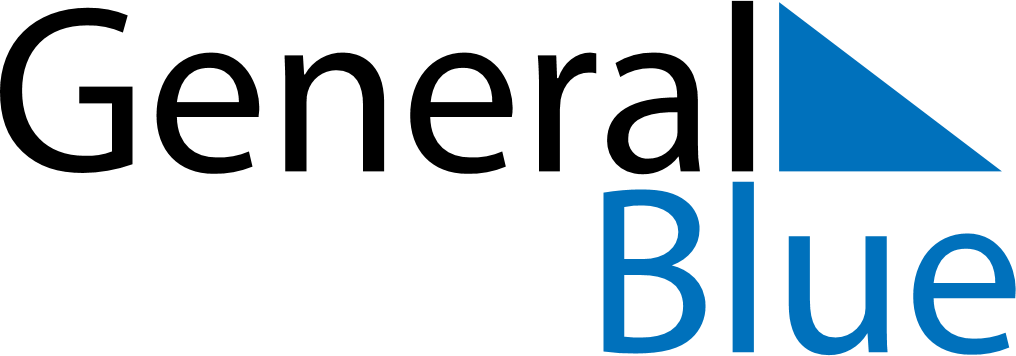 May 2024May 2024May 2024May 2024United KingdomUnited KingdomUnited KingdomSundayMondayTuesdayWednesdayThursdayFridayFridaySaturday1233456789101011Early May bank holiday1213141516171718192021222324242526272829303131Spring bank holiday